INFORME DIARIO DE PROGRESO 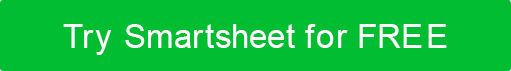 DETALLES DEL PROYECTODETALLES DEL PROYECTODETALLES DEL PROYECTODETALLES DEL PROYECTODETALLES DEL PROYECTODETALLES DEL PROYECTODETALLES DEL PROYECTONOMBRE DEL PROYECTONOMBRE DEL PROYECTONÚMERO DE TRABAJONÚMERO DE TRABAJONÚMERO DE TRABAJONOMBRE DEL CONTRATISTANOMBRE DEL CONTRATISTANOMBRE DEL SUPERINTENDENTENOMBRE DEL SUPERINTENDENTEFECHAFECHAFECHACLIMA Y TEMPERATURACLIMA Y TEMPERATURAEL PROGRESO GENERAL DE HOYEL PROGRESO GENERAL DE HOYEL PROGRESO GENERAL DE HOYEL PROGRESO GENERAL DE HOYEL PROGRESO GENERAL DE HOYEL PROGRESO GENERAL DE HOYEL PROGRESO GENERAL DE HOYDescriba el progreso general de hoy.  Utilice bocetos / diagramas, avisos de corrección, retrasos y causas, recomendaciones de cambio, etc.Describa el progreso general de hoy.  Utilice bocetos / diagramas, avisos de corrección, retrasos y causas, recomendaciones de cambio, etc.Describa el progreso general de hoy.  Utilice bocetos / diagramas, avisos de corrección, retrasos y causas, recomendaciones de cambio, etc.Describa el progreso general de hoy.  Utilice bocetos / diagramas, avisos de corrección, retrasos y causas, recomendaciones de cambio, etc.Describa el progreso general de hoy.  Utilice bocetos / diagramas, avisos de corrección, retrasos y causas, recomendaciones de cambio, etc.Describa el progreso general de hoy.  Utilice bocetos / diagramas, avisos de corrección, retrasos y causas, recomendaciones de cambio, etc.Describa el progreso general de hoy.  Utilice bocetos / diagramas, avisos de corrección, retrasos y causas, recomendaciones de cambio, etc.TRABAJADORES PRESENTES EN EL SITIOOBRA TERMINADAOBRA TERMINADAEQUIPOS UTILIZADOSEQUIPOS UTILIZADOSEQUIPOS UTILIZADOSDETALLES DEL PROGRESOCANTIDADES ESTIMADASCANTIDADES ESTIMADASCANTIDADES ESTIMADASCANTIDADES ESTIMADASCANTIDADES ESTIMADASUBICACIÓN DE LA TAREADESCRIPCIÓN DEL TRABAJOARTÍCULO #TOTAL DE HOYTOTAL GENERALDESCRIBIR CUALQUIER RETRASO Y/O INCIDENCIADESCRIBIR CUALQUIER RETRASO Y/O INCIDENCIADESCRIBIR CUALQUIER RETRASO Y/O INCIDENCIADESCRIBIR CUALQUIER RETRASO Y/O INCIDENCIADESCRIBIR CUALQUIER RETRASO Y/O INCIDENCIAOBSERVACIONES ADICIONALESOBSERVACIONES ADICIONALESOBSERVACIONES ADICIONALESOBSERVACIONES ADICIONALESOBSERVACIONES ADICIONALESNOMBRE Y TÍTULO DEL PREPARADORNOMBRE Y TÍTULO DEL PREPARADORFIRMA DEL PREPARADORFIRMA DEL PREPARADORFECHARENUNCIACualquier artículo, plantilla o información proporcionada por Smartsheet en el sitio web es solo para referencia. Si bien nos esforzamos por mantener la información actualizada y correcta, no hacemos representaciones o garantías de ningún tipo, expresas o implícitas, sobre la integridad, precisión, confiabilidad, idoneidad o disponibilidad con respecto al sitio web o la información, artículos, plantillas o gráficos relacionados contenidos en el sitio web. Por lo tanto, cualquier confianza que deposite en dicha información es estrictamente bajo su propio riesgo.